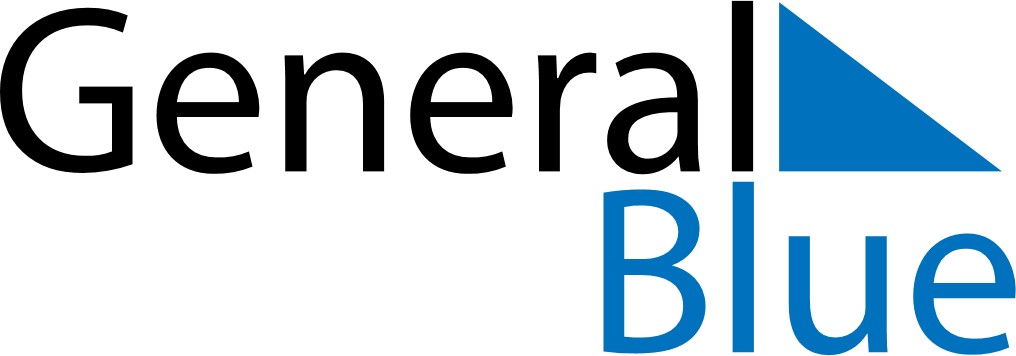 March 1910March 1910March 1910March 1910March 1910SundayMondayTuesdayWednesdayThursdayFridaySaturday12345678910111213141516171819202122232425262728293031